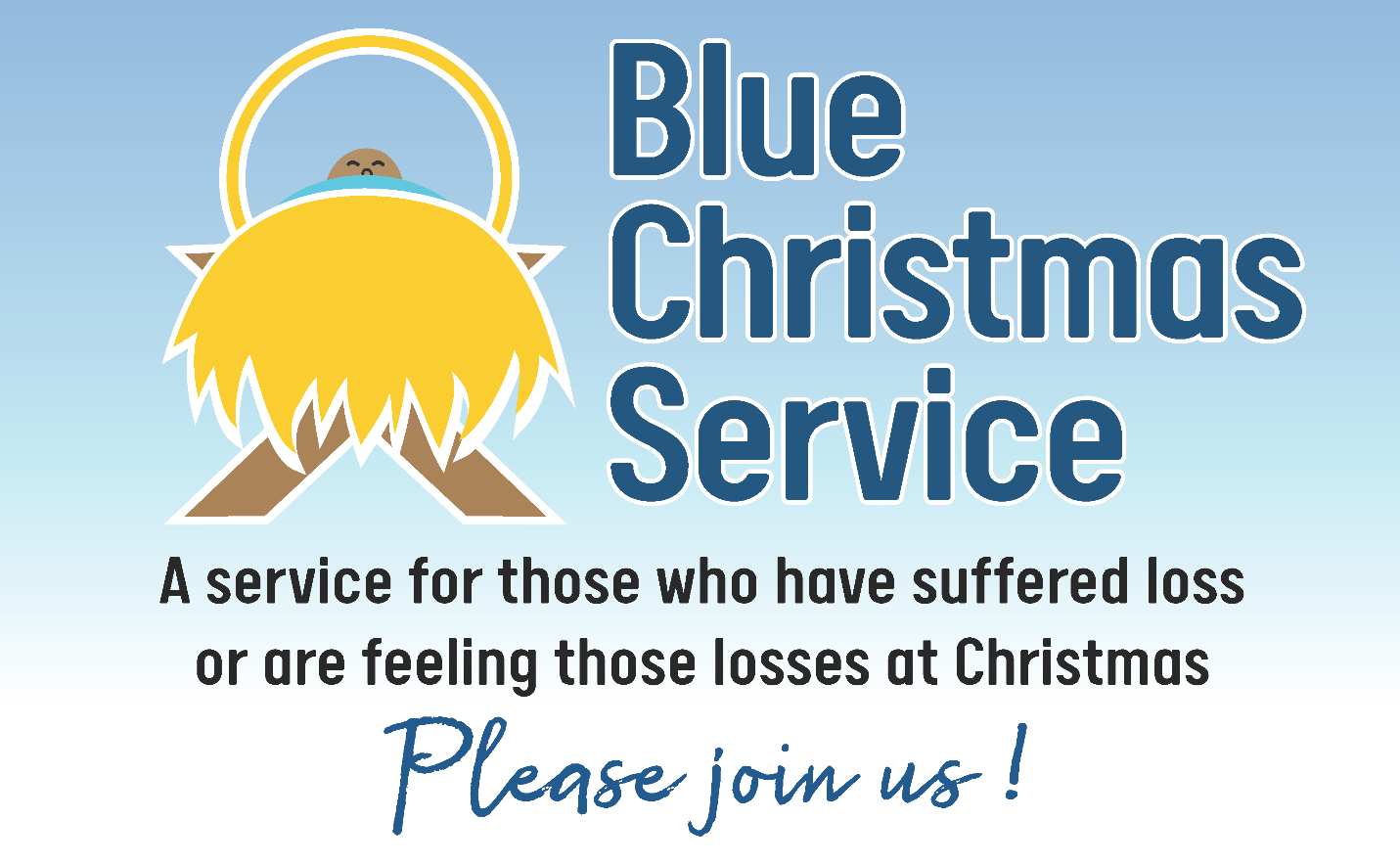 Christmas can be a difficult time if you are grieving a loss or simply feeling lonely.Please join us at [insert name] United Churchon [insert date] 2022, at [insert time] p.m.to be with others for a shared time to remember that we are not alone.All are welcome.